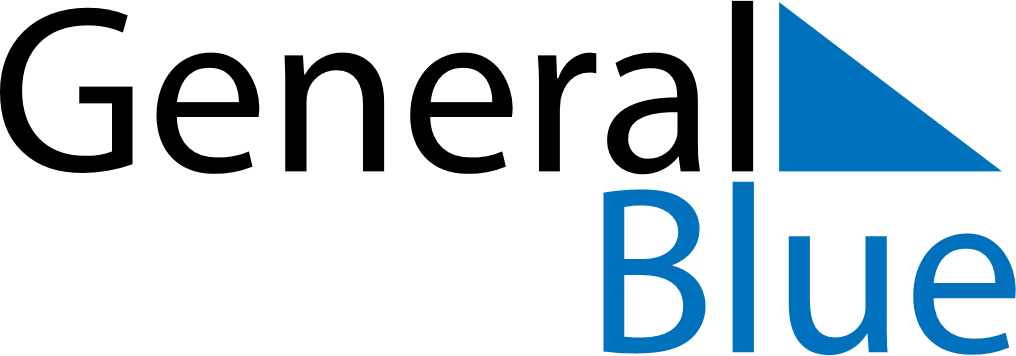 February 2027February 2027February 2027February 2027DenmarkDenmarkDenmarkSundayMondayTuesdayWednesdayThursdayFridayFridaySaturday12345567891011121213Fastelavn1415161718191920212223242526262728